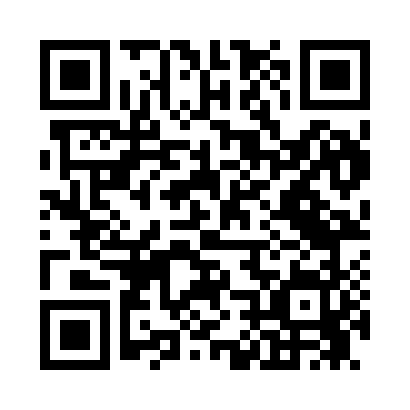 Prayer times for Newalla, Oklahoma, USAMon 1 Jul 2024 - Wed 31 Jul 2024High Latitude Method: Angle Based RulePrayer Calculation Method: Islamic Society of North AmericaAsar Calculation Method: ShafiPrayer times provided by https://www.salahtimes.comDateDayFajrSunriseDhuhrAsrMaghribIsha1Mon4:516:181:335:218:4810:142Tue4:526:181:335:218:4810:143Wed4:526:191:335:218:4710:134Thu4:536:191:335:228:4710:135Fri4:546:201:335:228:4710:136Sat4:546:201:345:228:4710:127Sun4:556:211:345:228:4710:128Mon4:566:211:345:228:4610:129Tue4:576:221:345:228:4610:1110Wed4:576:221:345:228:4610:1111Thu4:586:231:345:228:4510:1012Fri4:596:241:345:228:4510:0913Sat5:006:241:355:238:4510:0914Sun5:016:251:355:238:4410:0815Mon5:026:251:355:238:4410:0716Tue5:026:261:355:238:4310:0717Wed5:036:271:355:238:4310:0618Thu5:046:271:355:238:4210:0519Fri5:056:281:355:238:4210:0420Sat5:066:291:355:238:4110:0421Sun5:076:301:355:238:4010:0322Mon5:086:301:355:238:4010:0223Tue5:096:311:355:238:3910:0124Wed5:106:321:355:228:3810:0025Thu5:116:321:355:228:389:5926Fri5:126:331:355:228:379:5827Sat5:136:341:355:228:369:5728Sun5:146:351:355:228:359:5629Mon5:156:351:355:228:349:5530Tue5:166:361:355:228:349:5331Wed5:176:371:355:218:339:52